This Word module should be used for all taxonomic proposals. 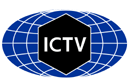 Please complete Part 1 and:either Part 3 for proposals to create new taxa or change existing taxa or Part 2 for proposals of a general nature.   Submit the completed Word module, together with the accompanying Excel module named in Part 3, to the appropriate ICTV Subcommittee Chair.For guidance, see the notes written in blue, below, and the help notes in file Taxonomic_Proposals_Help_2018.Part 1: TITLE, AUTHORS, etcPart 2: NON-STANDARDTemplate for any proposal regarding ICTV procedures, rules or policy, not involving the creation of new taxonomy. Part 3: PROPOSED TAXONOMYSupporting material:The remarkably high number of currently known  begomoviruses (genus Begomovirus, family Geminiviridae) is in part a reflection of the easiness with which their genomes can be currently cloned and completely sequenced. Begomoviruses have one or two small (2.6 kb) circular ssDNA genome components which replicate using a dsDNA intermediate. Both forms (ss and ds) can be readily amplified using rolling-circle amplification (RCA), a sequence-unbiased method which has been widely embraced by the geminivirus community since it was shown to be applicable to these viruses (Inoue-Nagata et al., 2004). Most, if not all (information is not available for some of the unpublished sequences), genomes of viruses we propose to represent new species were obtained after RCA, full-length cloning and Sanger sequencing.Current species demarcation criteria for the genus Begomovirus are those established by Brown et al. (2015). Pairwise sequence comparison is used as the main criterion, although phylogenetic support is highly desirable due to frequent occurrence of recombination among begomovirus genomes. Using these criteria, 28 new species are being proposed in the genus (see Table 1 and accompanying Excel module). Members of these 28 species have <91% nucleotide sequence identity for the complete genome (or the complete DNA-A in the case of bipartite viruses) with members of existing species, which is the cut off value established. The proposed begomoviruses species contain 1 to 4 isolates completely sequenced. Also, phylogenetic support is shown for all 28 cases (Figures 1 and 2). The new begomoviruses have been isolated from cultivated (n=20, including food, fiber and ornamental crops) and non-cultivated (n=8) plants. Phylogenetically, they belong to the New World (n=5), Old World (n=22) and sweepovirus (n=1) clusters (Briddon et al., 2010).Following the species demarcation criteria in the genus Begomovirus (Brown et al., 2015), we propose to abolish five currently recognized species (Table 2). These species contain isolates with ≥91% nt identity (monopartite genome or DNA-A of bipartite genome) with isolates of previously established species, with which they should be merged.Table 1. Details of the 28 proposed begomovirus species.*GenBank Acc. No. correspond to complete genomes (monopartite begomoviruses) or DNA-A (bipartite begomoviruses).Table 2. Details of the 5 begomovirus species to be abolished.*GenBank Acc. No. correspond to complete genomes (monopartite begomoviruses) or DNA-A (bipartite begomoviruses).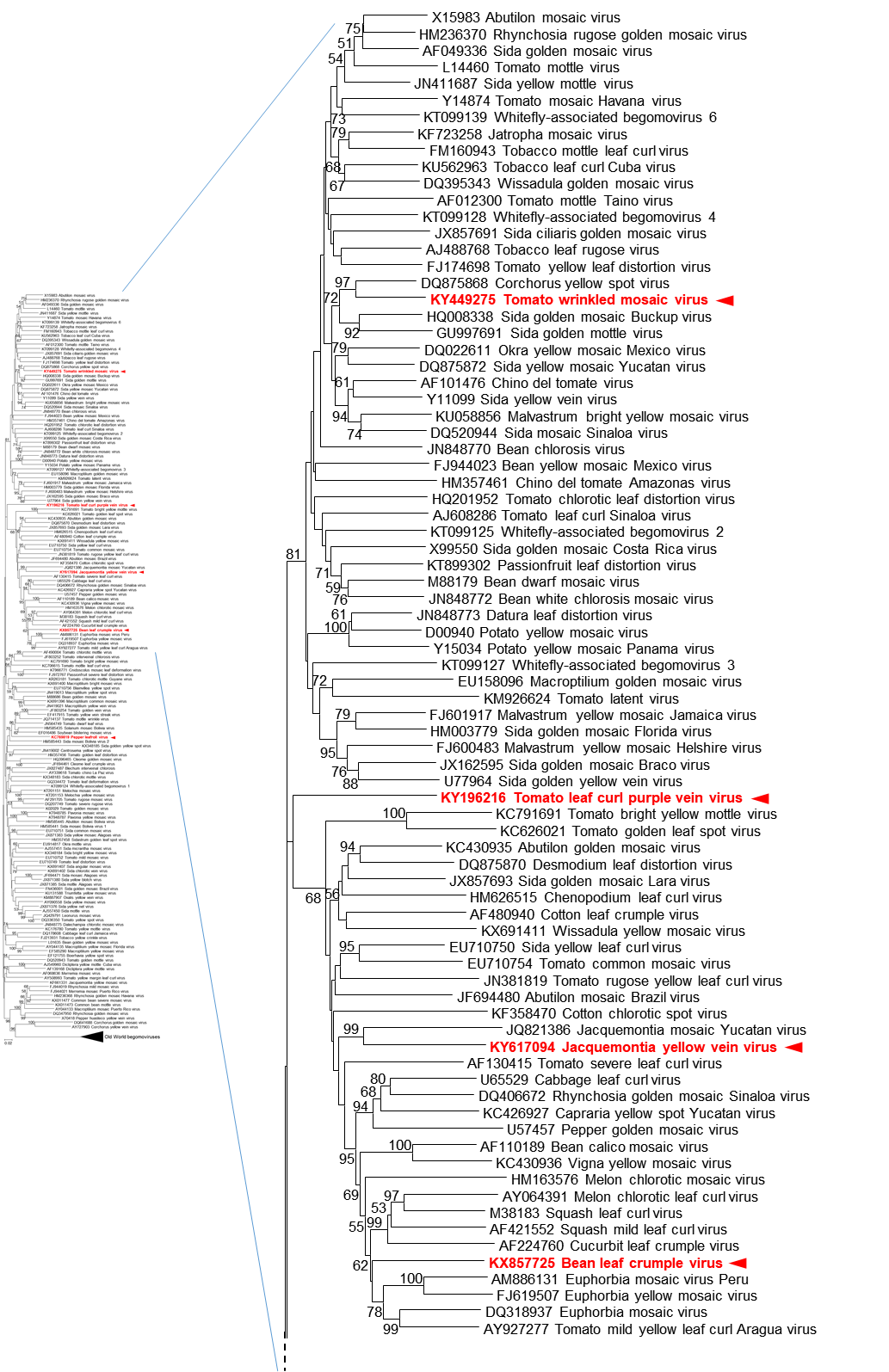 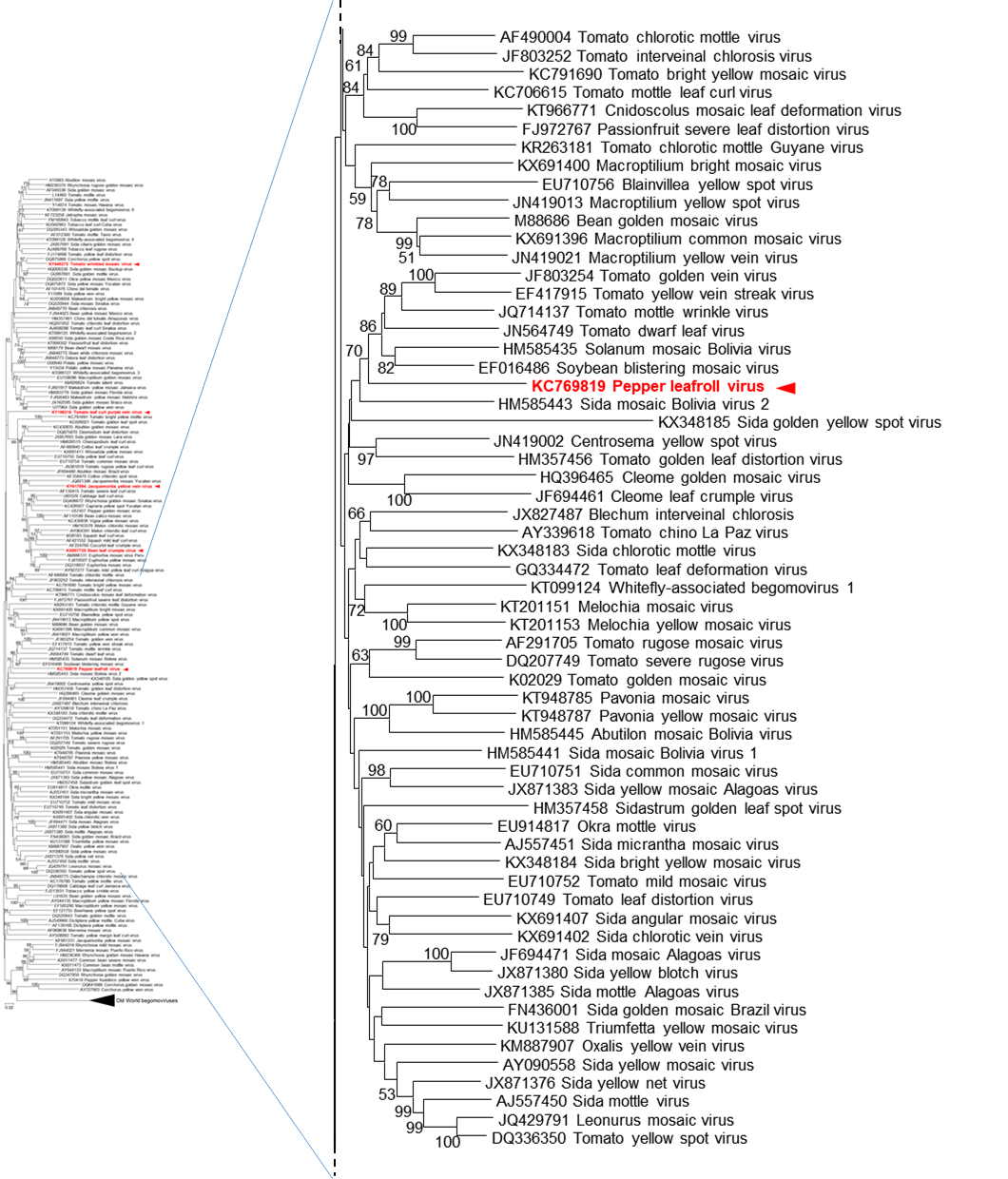 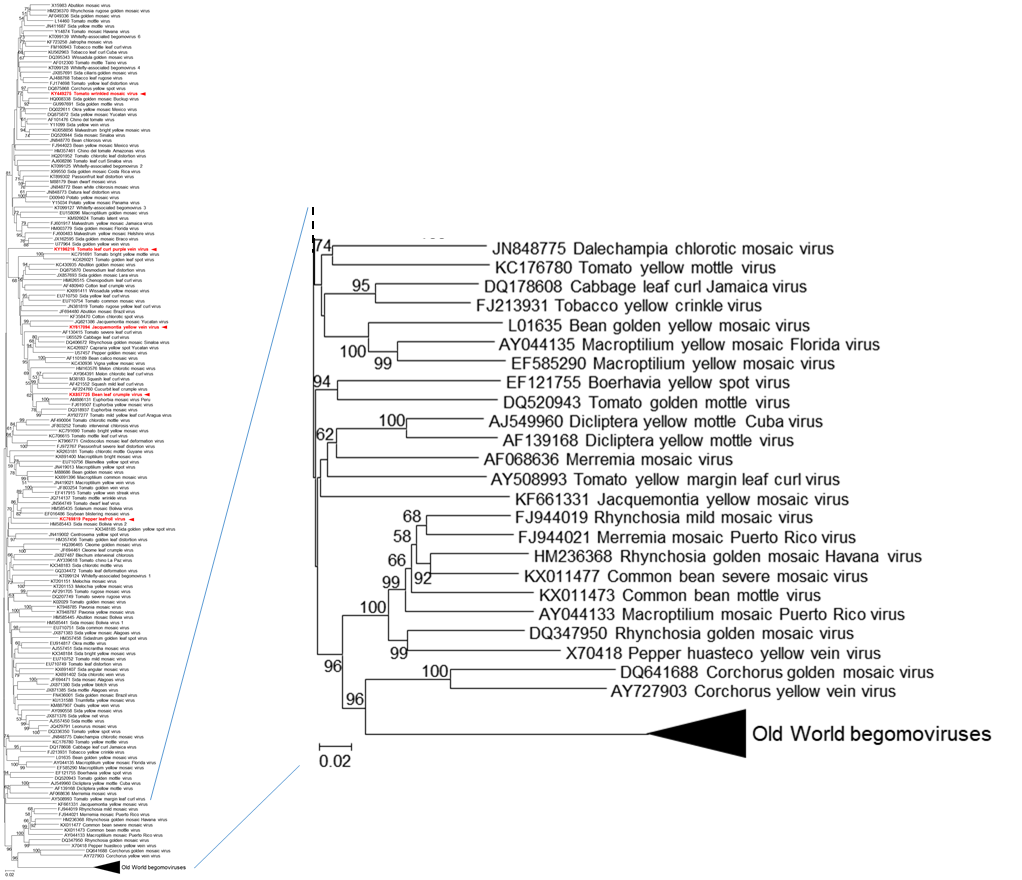 Figure 1. Neighbour-joining phylogenetic tree based on the complete nucleotide sequences (genomic DNA for monopartite viruses, DNA-A component for bipartite viruses) of New World begomoviruses. Branch length is related to genetic distance (p-distance method by using MEGA7 [Kumar et al., 2016]). Numbers at the nodes indicate bootstrap values (1000 replications) and only values >50% are shown. A set of Old World begomoviruses was used as outgroup. The new species listed in this proposal are highlighted in red and marked with arrowheads. 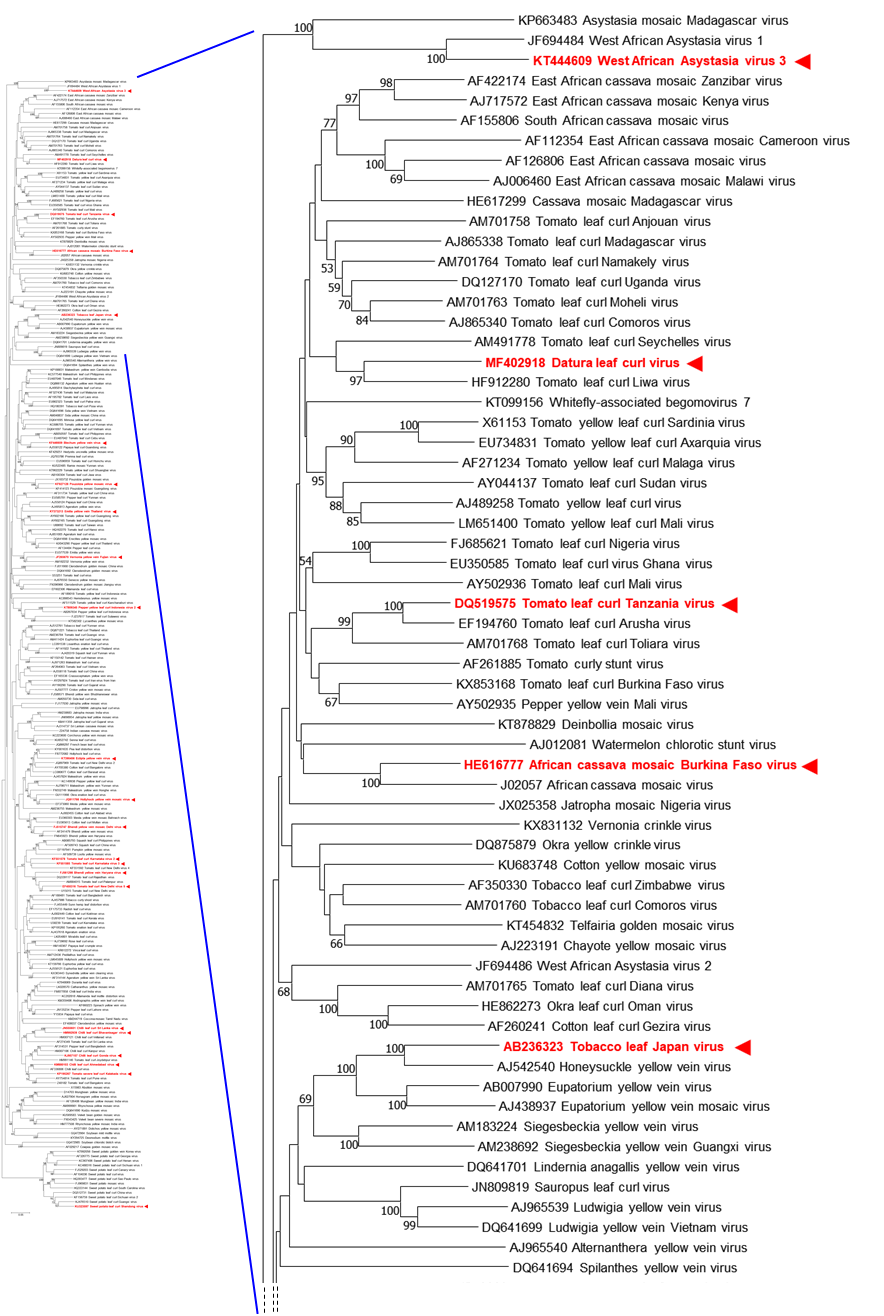 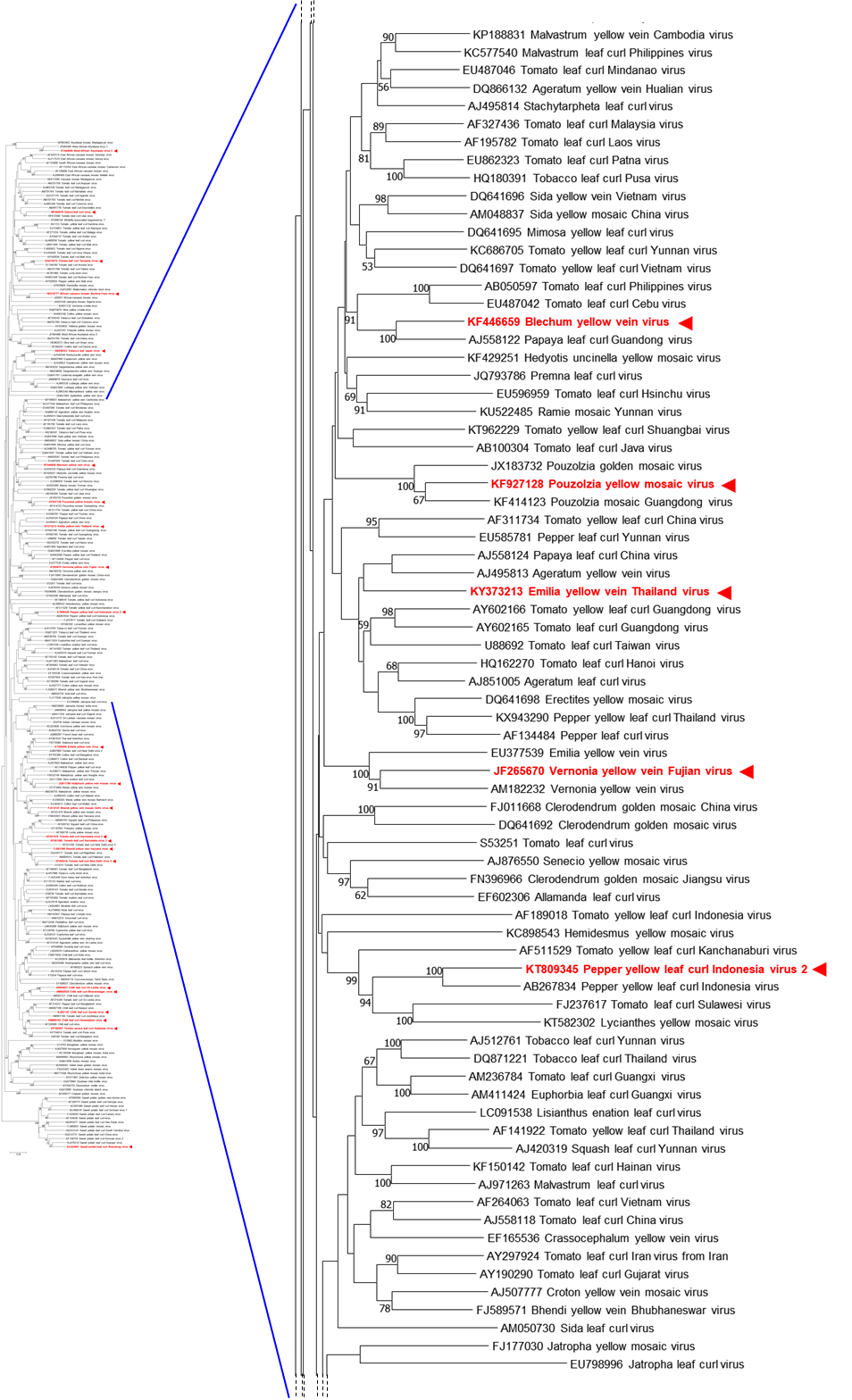 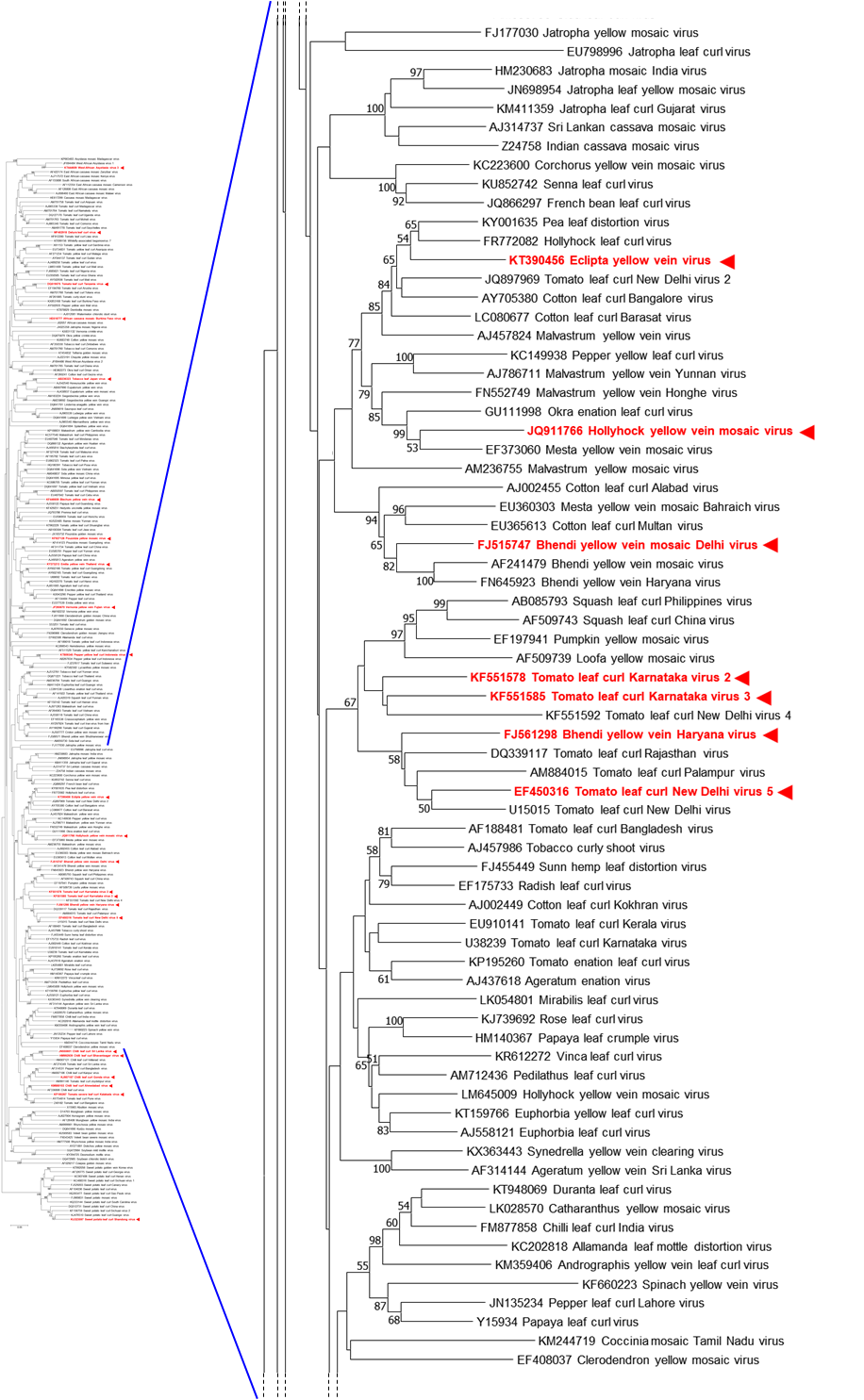 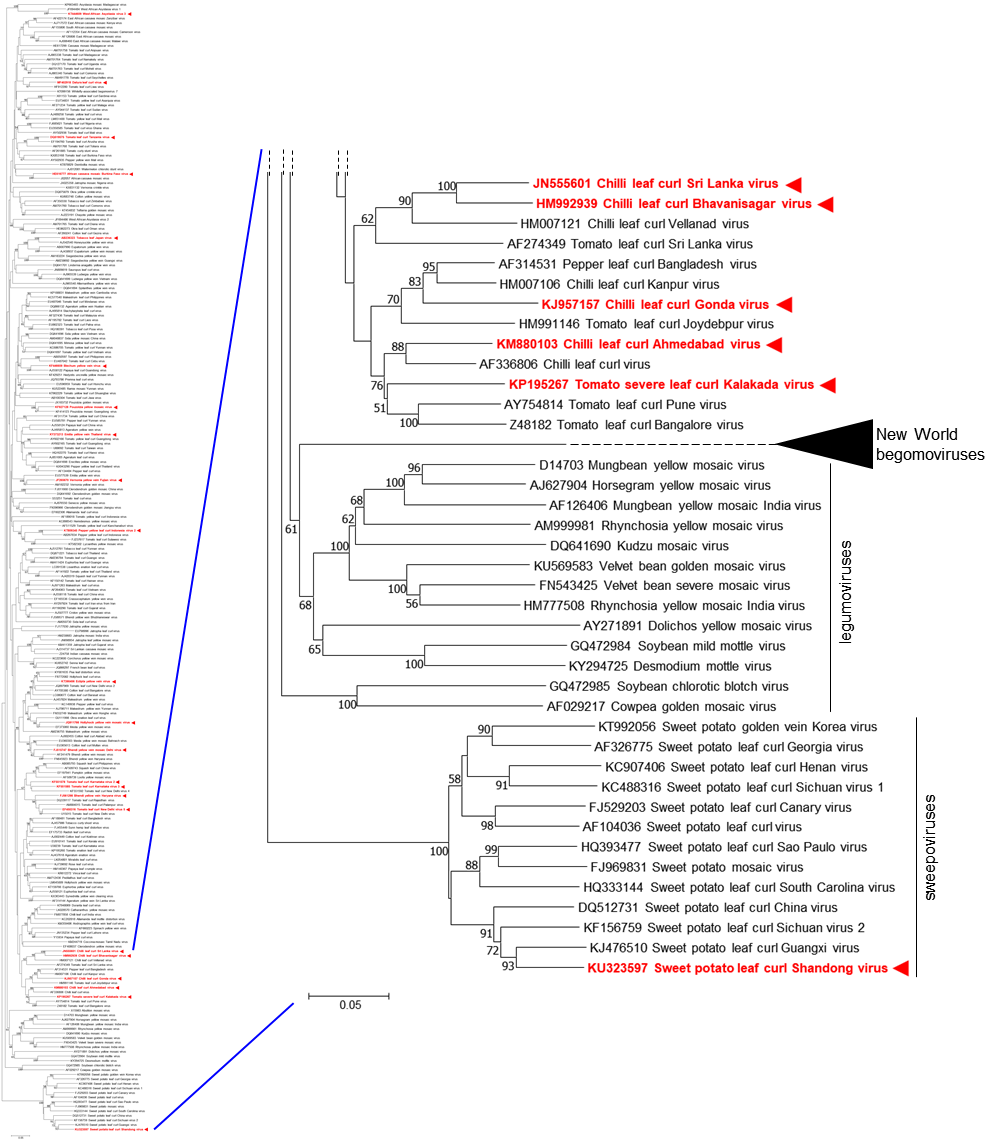 Figure 2. Neighbour-joining phylogenetic tree based on the complete nucleotide sequences (genomic DNA for monopartite viruses, DNA-A component for bipartite viruses) of Old World begomoviruses (including "sweepoviruses" and "legumoviruses"). Branch length is related to genetic distance (p-distance method by using MEGA7 [Kumar et al., 2016]). Numbers at the nodes indicate bootstrap values (1000 replications) and only values >50% are shown. A set of New World begomoviruses was used as outgroup. The new species listed in this proposal are highlighted in red and marked with arrowheads. Code assigned:2018.029P2018.029P(to be completed by ICTV officers)Short title: Create 28 species and abolish 5 species in the genus BegomovirusShort title: Create 28 species and abolish 5 species in the genus BegomovirusShort title: Create 28 species and abolish 5 species in the genus BegomovirusShort title: Create 28 species and abolish 5 species in the genus BegomovirusAuthor(s):Author(s):Author(s):Author(s):E. Fiallo-Olivé, J. Navas-Castillo and F.M. Zerbini, on behalf of the Geminiviridae and Tolecusatellitidae Study GroupE. Fiallo-Olivé, J. Navas-Castillo and F.M. Zerbini, on behalf of the Geminiviridae and Tolecusatellitidae Study GroupE. Fiallo-Olivé, J. Navas-Castillo and F.M. Zerbini, on behalf of the Geminiviridae and Tolecusatellitidae Study GroupE. Fiallo-Olivé, J. Navas-Castillo and F.M. Zerbini, on behalf of the Geminiviridae and Tolecusatellitidae Study GroupCorresponding author with e-mail address:Corresponding author with e-mail address:Corresponding author with e-mail address:Corresponding author with e-mail address:E. Fiallo-Olivé, efiallo@eelm.csic.esE. Fiallo-Olivé, efiallo@eelm.csic.esE. Fiallo-Olivé, efiallo@eelm.csic.esE. Fiallo-Olivé, efiallo@eelm.csic.esList the ICTV study group(s) that have seen this proposal:List the ICTV study group(s) that have seen this proposal:List the ICTV study group(s) that have seen this proposal:List the ICTV study group(s) that have seen this proposal:A list of study groups and contacts is provided at http://www.ictvonline.org/subcommittees.asp . If in doubt, contact the appropriate subcommittee chair (there are six virus subcommittees: animal DNA and retroviruses, animal ssRNA-, animal ssRNA+, fungal and protist, plant, bacterial and archaeal)A list of study groups and contacts is provided at http://www.ictvonline.org/subcommittees.asp . If in doubt, contact the appropriate subcommittee chair (there are six virus subcommittees: animal DNA and retroviruses, animal ssRNA-, animal ssRNA+, fungal and protist, plant, bacterial and archaeal)Geminiviridae and Tolecusatellitidae SGGeminiviridae and Tolecusatellitidae SGICTV Study Group comments (if any) and response of the proposer:ICTV Study Group comments (if any) and response of the proposer:ICTV Study Group comments (if any) and response of the proposer:ICTV Study Group comments (if any) and response of the proposer:Date first submitted to ICTV:Date first submitted to ICTV:Date first submitted to ICTV:June 6th 2018Date of this revision (if different to above):Date of this revision (if different to above):Date of this revision (if different to above):ICTV-EC comments and response of the proposer:Text of proposal:Name of accompanying Excel module: 2018.029P.N.v1.Begomovirus_28sp_5sprem.xlsxSpecies nameIsolate namesGenBankAcc. No.*Highest nt sequence identity with (%)ReferenceAfrican cassava mosaic Burkina Faso virusACMBFV-[BF-Oua-127-08]ACMBFV-[BF-Oua-128A-08]ACMBFV-BF-Oua-128B-08ACMBFV-[BF-Oua-128C-08]HE616777 HE616779HE616780HE616781HE979759 (88)HE979759 (88)HE979759 (88)HE979759 (88)Tiendrébéogo et al. (2012)Bean leaf crumple virusBLCrV-[CO-HA-15]KX857725AY927277 (84)Carvajal-Yepes et al. (2017)Bhendi yellow vein mosaic Delhi virusBYVMDV-[IN-OY131-04]FJ515747GU112076 (89)Venkataravanappa et al. (2012)Bhendi yellow vein Haryana virusBYVHV-[IN-OY76-03]FJ561298GU112082 (90)UnpublishedBlechum yellow vein virusBleYVV-[TW-W1-12]BleYVV-[TW-W4-12]KF446659 KF446660FJ869907 (90)FJ869907 (90)Tsai et al. (2014)Chilli leaf curl Ahmedabad virusChiLCAV-[IN-Ahm-14]KM880103HM007100 (90)UnpublishedChilli leaf curl Bhavanisagar virusChiLCBV-[IN-Bha-10]ChiLCBV-[IN-Sal-08]ChiLCBV-[LK-Noc-09]HM992939HM007119JN555600JN604491 (79)JN663870 (80)JQ654463 (79)Krishnan et al. (2015)Chilli leaf curl Gonda virusChiLCGV-[IN-Gon-13]KJ957157JN663853 (89)Khan & Khan (2017)Chilli leaf curl Sri Lanka virusChiLCSLV-[LK-CL14-09]JN555601HM140366 (79)Senanayake et al. (2013)Datura leaf curl virusDaLCV-[SD- Kha435-16]DaLCV-[SD- Kha436-16]MF402918MF402919HG969260 (87)HG969260 (87)Mohammed et al. (2018)Eclipta yellow vein virusEYVV-[IN-WOK44-14]KT390456KC476655 (90)UnpublishedEmilia yellow vein Thailand virusEYVTHV-[TH-4872_6-15]KY373213JN809811 (86)Zhao et al. (2018)Hollyhock yellow vein mosaic virusHoYVMV-[IN-Luc-11]JQ911766FR772081 (90)Srivastava et al. (2014)Jacquemontia yellow vein virus JacYVV-[VE-Zu 1915_1-10]JacYVV-[VE-Zu 1915_2-10]KY617094KY624376AF130415 (81)AF130415 (81)Fiallo-Olivé et al. (2017)Pepper leafroll virusPepLRV-[PE-P107-pep-09]KC769819EF417915 (77)Martínez-Ayala et al. (2014)Pepper yellow leaf curl Indonesia virus 2PepYLCV2-[ID-PSSWS14-09]KT809345AB267834 (87)UnpublishedPouzolzia yellow mosaic virusPouYMV-[TW-ML13W1-13]PouYMV-[TW-HC14W1-14]PouYMV-[TW-PT14W1-14]PouYMV-[TW-Yu14W1-14]KF927128KU358527KU358528KU358529JX183732 (90)JX183732 (90)JX183732 (89)JX183732 (90)UnpublishedSweet potato leaf curl Shandong virusSPLCSdV-[CN-SD-14]KU323597KU992910 (90)UnpublishedTomato leaf curl Japan virusToLCJV-[JP-Miy-01]ToLCJV-[JP-KG5TOB]AB236323 AB178949AB079765 (90) AB079765 (90)Ueda et al. (2008)Tomato leaf curl purple vein virusToLCPVV-[BR-P793-15]ToLCPVV-[BR-P795-15]ToLCPVV-[BR-PD6-15]KY196216KY196217KY196221KJ939886 (80)KJ939886 (80)KJ939886 (80)Macedo et al. (2018)Tomato leaf curl New Delhi virus 5ToLCNDV5-[BD-cuc-06]EF450316DQ116885 (90)UnpublishedTomato leaf curl Tanzania virusToLCTZV-[TZ-Ten-05]DQ519575EF194760 (90)Shih et al. (2006)Tomato leaf curl Karnataka virus 2ToLCKV2-[IN-TC289-10]KF551578HM803118 (87)UnpublishedTomato leaf curl Karnataka virus 3ToLCKV3-[IN-TC235-09]KF551585AY754812 (87)UnpublishedTomato severe leaf curl Kalakada virusToSLCKV-[IN-TC101-07]KP195267JN663864 (88)UnpublishedTomato wrinkled mosaic virusToWMV-[VE-Tru427-06]KY449275DQ875868 (89)Romay et al. (2018)Vernonia yellow vein Fujian virusVeYVFjV-[CN-Fj-09]JF265670AM182232 (79)Zulfiqar et al. (2012)West African Asystasia virus 3WAAV3-[BJ-58-14]KT444609KT444601 (90)UnpublishedAbolished speciesGenBank Acc. No.*Merges withGenBank Acc. No.*% nt identityHoneysuckle yellow vein mosaic virusAB020781and othersHoneysuckle yellow vein virusAJ542540 and many others≥91Rhynchosia golden mosaic Yucatan virusEU021216KP641347KP641349KT192632KT381193Cabbage leaf curl virusU65529DQ178612DQ406672GQ35245389-93Sweet potato leaf curl Uganda virusFR751068Sweet potato leaf curl South Carolina virus HQ33314491Tobacco leaf curl Japan virusAB028604and othersHoneysuckle yellow vein virusAJ542540 and many others≥91Tomato leaf curl Oman virusFJ956700 and othersTomato yellow leaf curl virusAJ489258 and many others≥91References:Briddon RW, Patil BL, Bagewadi B, Nawaz-ul-Rehman MS (2010) Distinct evolutionary histories of the DNA-A and DNA-B components of bipartite begomoviruses. BMC Evolutionary Biology 10: 97.Brown JK, Zerbini FM, Navas-Castillo J, Moriones E, Ramos-Sobrinho R, Silva JC, Fiallo-Olivé E, Briddon RW, Hernández-Zepeda C, Idris A, Malathi VG, Martin DP, Rivera-Bustamante R, Ueda S, Varsani A (2015) Revision of Begomovirus taxonomy based on pairwise sequence comparisons. Archives of Virology 160: 1593-1619Carvajal-Yepes M, Zambrano L, Bueno JM, Raatz B, Cuellar, WJ (2017) Complete genome sequence of bean leaf crumple virus, a novel begomovirus infecting common bean in Colombia.  Archives of Virology 162: 1773.Fiallo-Olivé E, Chirinos DT, Geraud-Pouey F, Navas-Castillo J (2017) Complete genome sequence of jacquemontia yellow vein virus, a novel begomovirus infecting Jacquemontia tamnifolia in Venezuela. Archives of Virology 162: 2463-2466.Inoue-Nagata AK, Albuquerque LC, Rocha WB, Nagata T (2004) A simple method for cloning the complete begomovirus genome using the bacteriophage phi 29 DNA polymerase. Journal of Virological Methods 116: 209-211.Khan ZA, Khan JA (2017) Characterization of a new begomovirus and betasatellite associated with chilli leaf curl disease in India. Archives of Virology 162: 561-565.Krishnan P, Angappan K, Malathi VG, Sukla R, Jyothsna P, Jeevalatha A, Kumar RN (2015) Molecular characterization of a leaf curl virus infecting chillies (Capsicum annum L.) in Tamil Nadu. Indian J. Virol. 21 (Suppl. 1): A76 (Abstract).Kumar S, Stecher G, Tamura K (2016) MEGA7: Molecular Evolutionary Genetics Analysis version 7.0 for bigger datasets. Molecular Biology and Evolution 33: 1870-1874.Macedo MA, Albuquerque LC, Maliano MR, Souza JO, Rojas MR, Inoue-Nagata AK, Gilbertson RL (2018) Characterization of tomato leaf curl purple vein virus, a new monopartite New World begomovirus infecting tomato in Northeast Brazil. Archives of Virology 163: 737-743.Martínez-Ayala A, Sánchez-Campos S, Cáceres F, Aragón-Caballero L, Navas-Castillo J, Moriones E (2014) Characterisation and genetic diversity of pepper leafroll virus, a new bipartite begomovirus infecting pepper, bean and tomato in Peru. Annals of Applied Biology 164: 62-72.Mohammed HS, El Siddig MA, El Hussein AA, Navas-Castillo J, Fiallo-Olivé E (2018) Complete genome sequence of datura leaf curl virus, a novel begomovirus infecting Datura innoxia in Sudan, related to begomoviruses causing tomato yellow leaf curl disease. Archives of Virology 163: 273-275.Romay G, Chirinos DT, Geraud-Pouey F, Gilis A, Mahillon J, Bragard C (2018) Complete genome sequence of two tomato-infecting begomoviruses in Venezuela: evidence of a putative novel species and a novel recombinant strain. Archives of Virology 163: 555-558.Senanayake DMJB, Jayasinghe, JEARM, Shilpi S, Wasala SK, Mandal B (2013). A new begomovirus-betasatellite complex is associated with chilli leaf curl disease in Sri Lanka. Virus Genes 46: 128-139.Shih SL, Tsai WS, Green SK, Lee LM (2006) Molecular characterization of a distinct begomovirus associated with tomato leaf curl disease in Arusha of Tanzania. Plant Disease 90: 1550.Srivastava A, Kumar, Raj SK, Pande SS (2014). Association of a distinct strain of hollyhock yellow vein mosaic virus and Ludwigia leaf distortion betasatellite with yellow vein mosaic disease of hollyhock (Alcea rosea) in India. Archives of Virology 159: 2711-2715.Tiendrébéogo F, Lefeuvre P, Hoareau M, Harimalala MA, de Bruyn A, Villemot J, Traoré VSE, Konaté G, Traoré AS, Barro N, Reynaud B, Traoré O, Lett JM (2012) Evolution of African cassava mosaic virus by recombination between bipartite and monopartite begomoviruses. Virology Journal 9: 67.Tsai WS, Shih SL, Lee LM, Dolores LM, Kenyon L (2014) First report of a novel begomovirus associated with yellow vein disease of Browne's blechum (Blechum pyramidatum). Plant Disease 98: 701.Ueda S, Onuki M, Hanada K, Takanami Y (2008). Unique grouping of the Far East Asian begomovirus complex based on sequence analyses of the DNA-A genome and associated DNAβ satellite molecules isolated from tomato, honeysuckle and Eupatorium plants in Japan. Archives of Virology 153: 417-426.Venkataravanappa V, Lakshminarayana Reddy C, Jalali S, Krishna Reddy M (2012) Molecular characterization of distinct bipartite begomovirus infecting bhendi (Abelmoschus esculentus L.) in India. Virus Genes 44: 522-535.Zhao L, Zhong J, Zhang X, Yin Y, Li T, Ding M (2018) Two distinct begomoviruses associated with an alphasatellite coinfecting Emilia sonchifolia in Thailand. Archives of Virology 163: 1695-1699.Zulfiqar A, Zhang J, Cui X, Qian Y, Zhou X, Xie Y (2012) A new begomovirus associated with alpha- and betasatellite molecules isolated from Vernonia cinerea in China. Archives of Virology 157:189-191.